Birth event—birth plurality, code NExported from METEOR(AIHW's Metadata Online Registry)© Australian Institute of Health and Welfare 2024This product, excluding the AIHW logo, Commonwealth Coat of Arms and any material owned by a third party or protected by a trademark, has been released under a Creative Commons BY 4.0 (CC BY 4.0) licence. Excluded material owned by third parties may include, for example, design and layout, images obtained under licence from third parties and signatures. We have made all reasonable efforts to identify and label material owned by third parties.You may distribute, remix and build on this website’s material but must attribute the AIHW as the copyright holder, in line with our attribution policy. The full terms and conditions of this licence are available at https://creativecommons.org/licenses/by/4.0/.Enquiries relating to copyright should be addressed to info@aihw.gov.au.Enquiries or comments on the METEOR metadata or download should be directed to the METEOR team at meteor@aihw.gov.au.Birth event—birth plurality, code NIdentifying and definitional attributesIdentifying and definitional attributesMetadata item type:Data ElementShort name:Birth pluralitySynonymous names:Multiple birthMETEOR identifier:269994Registration status:Health!, Superseded 07/03/2014Definition:The number of babies resulting from a single pregnancy, as represented by a code.Data element concept attributesData element concept attributesIdentifying and definitional attributesIdentifying and definitional attributesData element concept:Birth event—birth pluralityMETEOR identifier:269433Registration status:Health!, Superseded 02/08/2017Indigenous, Superseded 22/10/2018Definition:The number of babies resulting from a single pregnancy.Object class:Birth eventProperty:Birth pluralityValue domain attributes Value domain attributes Identifying and definitional attributesIdentifying and definitional attributesValue domain:Birth plurality code NMETEOR identifier:270590Registration status:Health!, Superseded 12/12/2018Indigenous, Superseded 02/04/2019Definition:A code set representing the number of births from a single pregnancy.Representational attributesRepresentational attributesRepresentational attributesRepresentation class:CodeCodeData type:NumberNumberFormat:NNMaximum character length:11ValueMeaningPermissible values:1Singleton2Twins3Triplets4Quadruplets5Quintuplets6Sextuplets8OtherSupplementary values:9
 Not stated
 Data element attributes Data element attributes Collection and usage attributesCollection and usage attributesGuide for use:Plurality of a pregnancy is determined by the number of live births or by the number of fetuses that remain in utero at 20 weeks gestation and that are subsequently born separately. In multiple pregnancies, or if gestational age is unknown, only live births of any birthweight or gestational age, or fetuses weighing 400 g or more, are taken into account in determining plurality. Fetuses aborted before 20 completed weeks or fetuses compressed in the placenta at 20 or more weeks are excluded.Collection methods:This data should be collected routinely for persons aged 28 days or less.Source and reference attributesSource and reference attributesSubmitting organisation:National Perinatal Data Development CommitteeRelational attributesRelational attributesRelated metadata references:Has been superseded by Birth event—birth plurality, code NHealth!, Superseded 02/08/2017Indigenous, Superseded 22/10/2018
Has been superseded by Female (pregnant)—pregnancy plurality, code NHealth!, Recorded 19/09/2007
Is re-engineered from  Birth plurality, version 1, DE, NHDD, NHIMG, Superseded 01/03/2005.pdf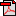  (15.6 KB)No registration statusImplementation in Data Set Specifications:Health care client identificationHealth!, Superseded 04/05/2005
Health care client identification DSSHealth!, Superseded 03/12/2008
Health care client identification DSSHealth!, Retired 20/03/2013DSS specific information: While this piece of information is normally recorded for multiple births against the mother's record, if the health care client volunteers the information, it should be recorded.
 

Perinatal NMDSHealth!, Superseded 07/12/2005Implementation start date: 01/07/2005
Implementation end date: 30/06/2006

Perinatal NMDSHealth!, Superseded 06/09/2006Implementation start date: 01/07/2006
Implementation end date: 30/06/2007

Perinatal NMDS 2007-2008Health!, Superseded 05/02/2008Implementation start date: 01/07/2007
Implementation end date: 30/06/2008

Perinatal NMDS 2008-2010Health!, Superseded 02/12/2009Implementation start date: 01/07/2008
Implementation end date: 30/06/2010

Perinatal NMDS 2010-2011Health!, Superseded 21/12/2010Implementation start date: 01/07/2010
Implementation end date: 30/06/2011
DSS specific information: National Minimum Data Set (NMDS) Perinatal:Multiple pregnancy increases the risk of complications during pregnancy, labour and delivery and is associated with higher risk of perinatal morbidity and mortality.Plurality of pregnancy is determined by the number of babies that are in scope for the Perinatal NMDS (i.e. births of at least 20 weeks gestation or at least 400g birth weight).  In the case of multiple pregnancies, if one or more fetuses were removed from the uterus before 20 weeks gestation, for example, by abortion (spontaneous, induced or fetal reduction) they are not considered in determining the birth plurality.  For example, in a twin pregnancy, where one twin is aborted before 20 weeks gestation and the remaining twin is born and is in scope for the Perinatal NMDS, plurality is coded as ‘1 Singleton’.  If both twins are born at 20 weeks gestation or more, plurality is coded as ‘2 Twins’.This item is collected for the mother only.
 

Perinatal NMDS 2011-12Health!, Superseded 07/03/2012Implementation start date: 01/07/2011
Implementation end date: 30/06/2012
DSS specific information: National Minimum Data Set (NMDS) Perinatal:Multiple pregnancy increases the risk of complications during pregnancy, labour and delivery and is associated with higher risk of perinatal morbidity and mortality.Plurality of pregnancy is determined by the number of babies that are in scope for the Perinatal NMDS (i.e. births of at least 20 weeks gestation or at least 400g birth weight). In the case of multiple pregnancies, if one or more fetuses were removed from the uterus before 20 weeks gestation, for example, by abortion (spontaneous, induced or fetal reduction) they are not considered in determining the birth plurality. For example, in a twin pregnancy, where one twin is aborted before 20 weeks gestation and the remaining twin is born and is in scope for the Perinatal NMDS, plurality is coded as ‘1 Singleton’. If both twins are born at 20 weeks gestation or more, plurality is coded as ‘2 Twins’.This item is collected for the mother only.
 

Perinatal NMDS 2012-13Health!, Superseded 07/02/2013Implementation start date: 01/07/2012
Implementation end date: 30/06/2013
DSS specific information: National Minimum Data Set (NMDS) Perinatal:Multiple pregnancy increases the risk of complications during pregnancy, labour and delivery and is associated with higher risk of perinatal morbidity and mortality.Plurality of pregnancy is determined by the number of babies that are in scope for the Perinatal NMDS (i.e. births of at least 20 weeks gestation or at least 400g birth weight). In the case of multiple pregnancies, if one or more fetuses were removed from the uterus before 20 weeks gestation, for example, by abortion (spontaneous, induced or fetal reduction) they are not considered in determining the birth plurality. For example, in a twin pregnancy, where one twin is aborted before 20 weeks gestation and the remaining twin is born and is in scope for the Perinatal NMDS, plurality is coded as ‘1 Singleton’. If both twins are born at 20 weeks gestation or more, plurality is coded as ‘2 Twins’.This item is collected for the mother only.
 

Perinatal NMDS 2013-14Health!, Superseded 07/03/2014Implementation start date: 01/07/2013
Implementation end date: 30/06/2014
DSS specific information: National Minimum Data Set (NMDS) Perinatal:Multiple pregnancy increases the risk of complications during pregnancy, labour and delivery and is associated with higher risk of perinatal morbidity and mortality.Plurality of pregnancy is determined by the number of babies that are in scope for the Perinatal NMDS (i.e. births of at least 20 weeks gestation or at least 400g birth weight). In the case of multiple pregnancies, if one or more fetuses were removed from the uterus before 20 weeks gestation, for example, by abortion (spontaneous, induced or fetal reduction) they are not considered in determining the birth plurality. For example, in a twin pregnancy, where one twin is aborted before 20 weeks gestation and the remaining twin is born and is in scope for the Perinatal NMDS, plurality is coded as ‘1 Singleton’. If both twins are born at 20 weeks gestation or more, plurality is coded as ‘2 Twins’.This item is collected for the mother only.Implementation in Indicators:Used as Numerator
Indigenous primary health care: PI02a-Number of Indigenous babies born within the previous 12 months whose birth weight results were low, normal or high, 2013Health!, Superseded 21/11/2013Indigenous, Superseded 21/11/2013
Indigenous primary health care: PI02a-Number of Indigenous babies born within the previous 12 months whose birth weight results were low, normal or high, 2014Health!, Superseded 13/03/2015Indigenous, Superseded 13/03/2015
Indigenous primary health care: PI02b-Proportion of Indigenous babies born within the previous 12 months whose birth weight results were low, normal or high, 2013Health!, Superseded 21/11/2013Indigenous, Superseded 21/11/2013
Indigenous primary health care: PI02b-Proportion of Indigenous babies born within the previous 12 months whose birth weight results were low, normal or high, 2014Health!, Superseded 13/03/2015Indigenous, Superseded 13/03/2015
National Core Maternity Indicators: PI 05-Induction of labour for selected women giving birth for the first time (2013)Health!, Superseded 02/02/2016
National Core Maternity Indicators: PI 06-Caesarean section for selected women giving birth for the first time (2013)Health!, Superseded 02/02/2016
National Core Maternity Indicators: PI 07-Normal (non-instrumental) vaginal birth for selected women giving birth for the first time (2013)Health!, Superseded 02/02/2016
National Core Maternity Indicators: PI 08-Instrumental vaginal birth for selected women giving birth for the first time (2013)Health!, Superseded 02/02/2016
National Health Performance Authority Healthy Communities: Percentage of live singleton births that were of low birthweight, 2007–2011 National Health Performance Authority (retired), Retired 01/07/2016
National Healthcare Agreement: P01-Proportion of babies born with low birth weight, 2010Health!, Superseded 08/06/2011
National Healthcare Agreement: PI 01-Proportion of babies born of low birth weight, 2011Health!, Superseded 30/10/2011
National Healthcare Agreement: PI 01-Proportion of babies born of low birth weight, 2012Health!, Superseded 25/06/2013
National Healthcare Agreement: PI 01-Proportion of babies born of low birth weight, 2013Health!, Superseded 30/04/2014
National Healthcare Agreement: PI 01-Proportion of babies born of low birth weight, 2014Health!, Superseded 14/01/2015
National Healthcare Agreement: PI 01-Proportion of babies born of low birth weight, 2015Health!, Superseded 08/07/2016
National Healthcare Agreement: PI 01–Proportion of babies born of low birth weight, 2016Health!, Superseded 31/01/2017
National Healthcare Agreement: PI 01–Proportion of babies born of low birth weight, 2017Health!, Superseded 30/01/2018
National Indigenous Reform Agreement: P12-Proportion of babies born of low birth weight, 2010Community Services (retired), Superseded 04/04/2011
National Indigenous Reform Agreement: PI 07-Proportion of babies born of low birth weight, 2013Indigenous, Superseded 13/12/2013
National Indigenous Reform Agreement: PI 07-Proportion of babies born of low birth weight, 2014Indigenous, Superseded 24/11/2014
National Indigenous Reform Agreement: PI 07-Proportion of babies born of low birth weight, 2015Indigenous, Superseded 18/11/2015
National Indigenous Reform Agreement: PI 07-Proportion of babies born of low birthweight, 2018Indigenous, Superseded 31/07/2018
National Indigenous Reform Agreement: PI 07-Proportion of babies born of low birthweight, 2019Indigenous, Superseded 23/08/2019
National Indigenous Reform Agreement: PI 07-Proportion of babies born of low birthweight, 2020Indigenous, Standard 23/08/2019
National Indigenous Reform Agreement: PI 07—Proportion of babies born of low birthweight, 2016Indigenous, Superseded 01/07/2016
National Indigenous Reform Agreement: PI 07—Proportion of babies born of low birthweight, 2017Indigenous, Superseded 06/06/2017
National Indigenous Reform Agreement: PI 12-Proportion of babies born of low birth weight, 2011Indigenous, Superseded 01/07/2012
National Indigenous Reform Agreement: PI 12-Proportion of babies born of low birth weight, 2012Indigenous, Superseded 13/06/2013
Used as Denominator
Indigenous primary health care: PI02b-Proportion of Indigenous babies born within the previous 12 months whose birth weight results were low, normal or high, 2013Health!, Superseded 21/11/2013Indigenous, Superseded 21/11/2013
Indigenous primary health care: PI02b-Proportion of Indigenous babies born within the previous 12 months whose birth weight results were low, normal or high, 2014Health!, Superseded 13/03/2015Indigenous, Superseded 13/03/2015
National Core Maternity Indicators: PI 05-Induction of labour for selected women giving birth for the first time (2013)Health!, Superseded 02/02/2016
National Core Maternity Indicators: PI 06-Caesarean section for selected women giving birth for the first time (2013)Health!, Superseded 02/02/2016
National Core Maternity Indicators: PI 07-Normal (non-instrumental) vaginal birth for selected women giving birth for the first time (2013)Health!, Superseded 02/02/2016
National Core Maternity Indicators: PI 08-Instrumental vaginal birth for selected women giving birth for the first time (2013)Health!, Superseded 02/02/2016
National Health Performance Authority Healthy Communities: Percentage of live singleton births that were of low birthweight, 2007–2011 National Health Performance Authority (retired), Retired 01/07/2016
National Healthcare Agreement: P01-Proportion of babies born with low birth weight, 2010Health!, Superseded 08/06/2011
National Healthcare Agreement: PI 01-Proportion of babies born of low birth weight, 2011Health!, Superseded 30/10/2011
National Healthcare Agreement: PI 01-Proportion of babies born of low birth weight, 2012Health!, Superseded 25/06/2013
National Healthcare Agreement: PI 01-Proportion of babies born of low birth weight, 2013Health!, Superseded 30/04/2014
National Healthcare Agreement: PI 01-Proportion of babies born of low birth weight, 2014Health!, Superseded 14/01/2015
National Healthcare Agreement: PI 01-Proportion of babies born of low birth weight, 2015Health!, Superseded 08/07/2016
National Healthcare Agreement: PI 01–Proportion of babies born of low birth weight, 2016Health!, Superseded 31/01/2017
National Healthcare Agreement: PI 01–Proportion of babies born of low birth weight, 2017Health!, Superseded 30/01/2018
National Indigenous Reform Agreement: P12-Proportion of babies born of low birth weight, 2010Community Services (retired), Superseded 04/04/2011
National Indigenous Reform Agreement: PI 07-Proportion of babies born of low birth weight, 2013Indigenous, Superseded 13/12/2013
National Indigenous Reform Agreement: PI 07-Proportion of babies born of low birth weight, 2014Indigenous, Superseded 24/11/2014
National Indigenous Reform Agreement: PI 07-Proportion of babies born of low birth weight, 2015Indigenous, Superseded 18/11/2015
National Indigenous Reform Agreement: PI 07-Proportion of babies born of low birthweight, 2018Indigenous, Superseded 31/07/2018
National Indigenous Reform Agreement: PI 07-Proportion of babies born of low birthweight, 2019Indigenous, Superseded 23/08/2019
National Indigenous Reform Agreement: PI 07-Proportion of babies born of low birthweight, 2020Indigenous, Standard 23/08/2019
National Indigenous Reform Agreement: PI 07—Proportion of babies born of low birthweight, 2016Indigenous, Superseded 01/07/2016
National Indigenous Reform Agreement: PI 07—Proportion of babies born of low birthweight, 2017Indigenous, Superseded 06/06/2017
National Indigenous Reform Agreement: PI 12-Proportion of babies born of low birth weight, 2011Indigenous, Superseded 01/07/2012
National Indigenous Reform Agreement: PI 12-Proportion of babies born of low birth weight, 2012Indigenous, Superseded 13/06/2013